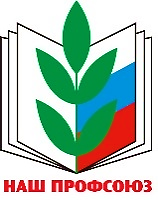 Приложение  к форме годового статочёта 19-ТИ 2018Первичная профсоюзная организация МБУ ДО ЦВРПОЯСНИТЕЛЬНАЯ ЗАПИСКАК заполнению формы годового статистического отчёта 19-ТИ за 2018 	МБУ ДО ЦВР (далее Центр), расположенный по адресу: Ростовская обл., Белокалитвинский район, рабочий посёлок Шолоховский, ул.Пушкина№32. Списочный состав Центра за 2018г. составил 25 человек. В течение 2018г. на работу в Центр была принят 1 человек, уволенных основных сотрудников –нет. Количество членов профсоюза на конец 2018 года составляет 23 человека, что составляет 93%.	Организованный периодический медицинский осмотр сотрудников, прошли медицинский осмотр 25 человек, израсходовано 27,000,0 руб.	В течении года было активное взаимодействие между городской профсоюзной организацией и нашей первичной организацией, что помогло выполнить все поставленные задачи.Председатель ПО		Н.В. Орлова.